Τετάρτη  29/4/2020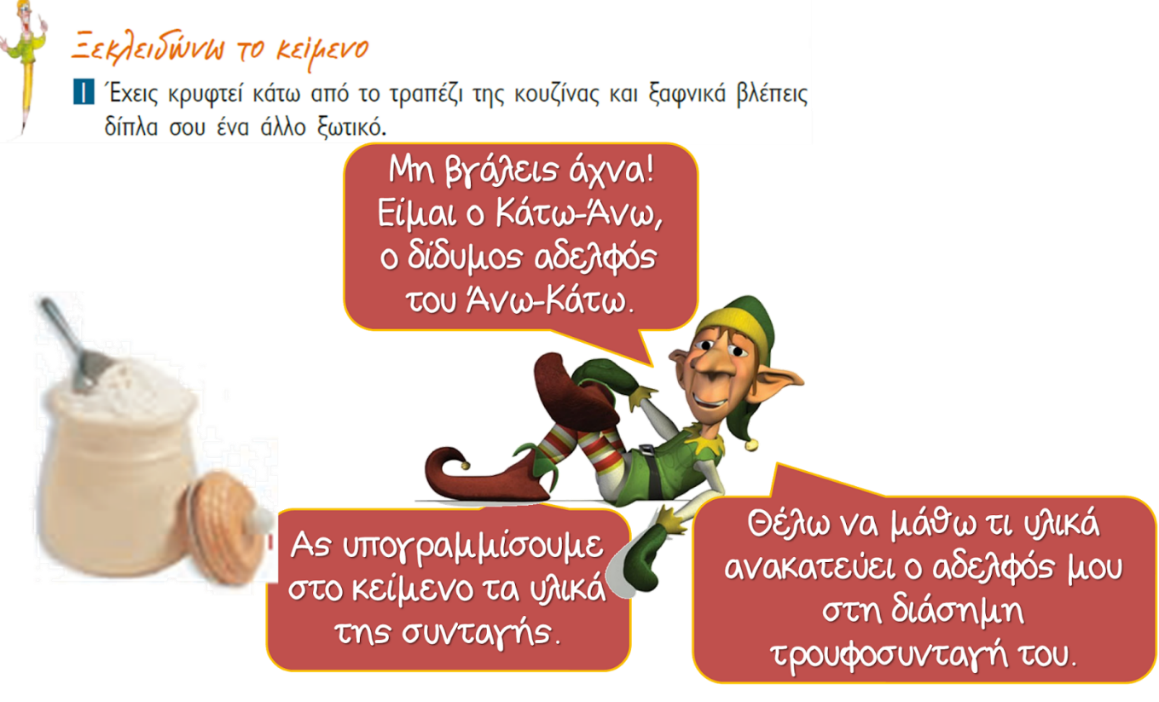 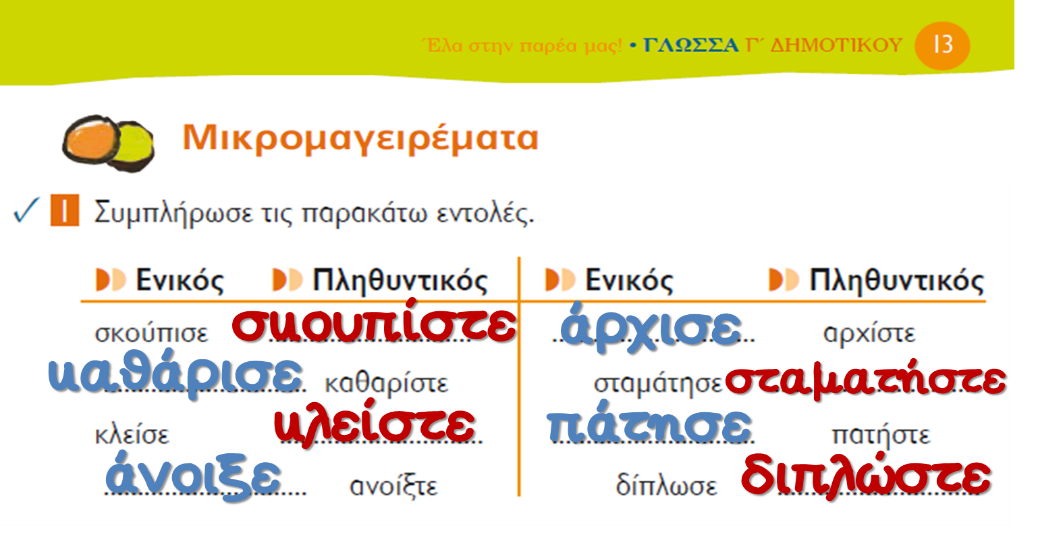 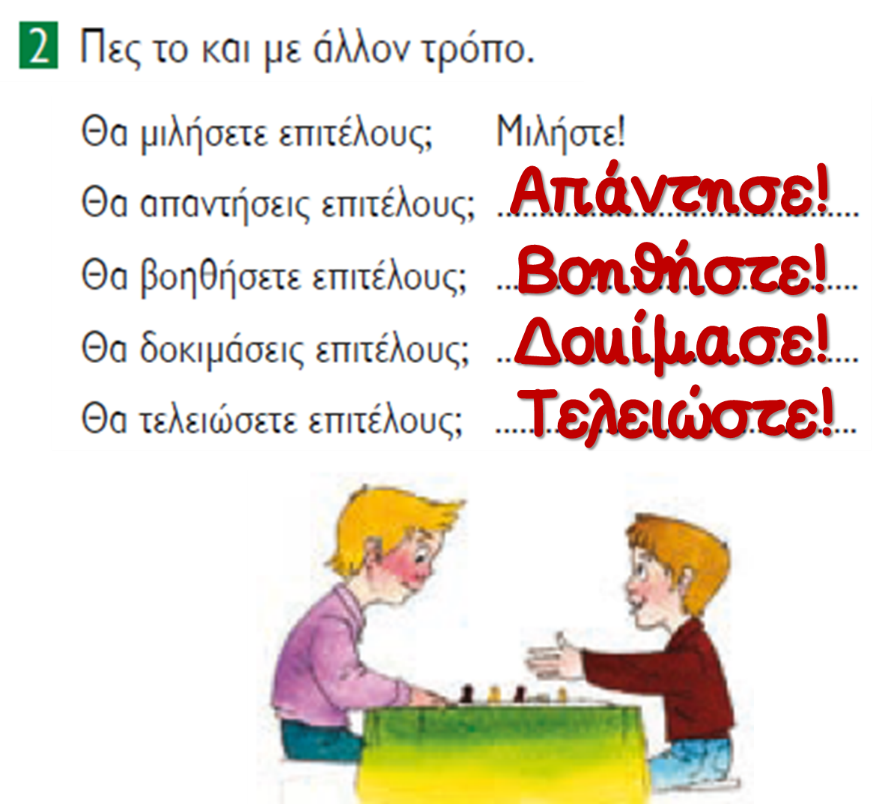 Πέμπτη  30/4/2020	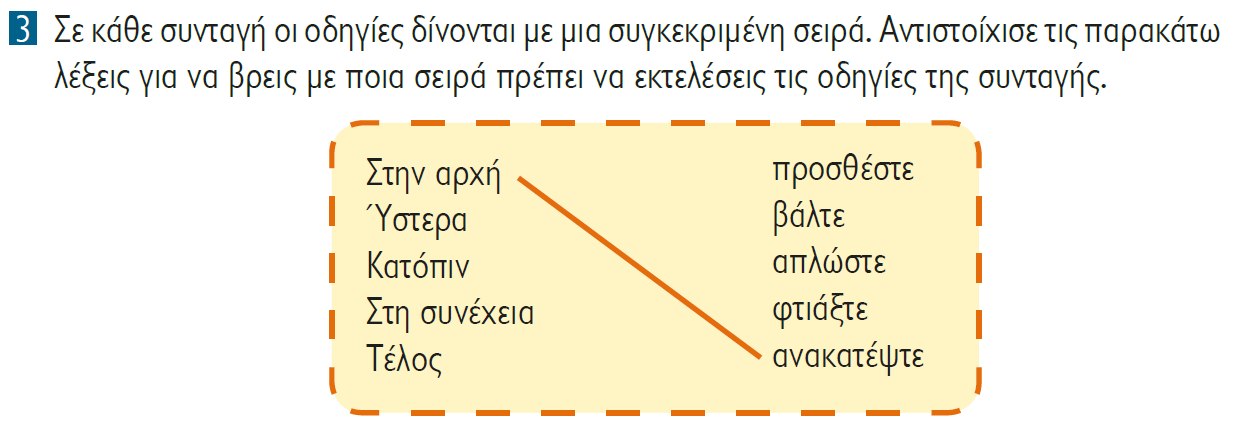 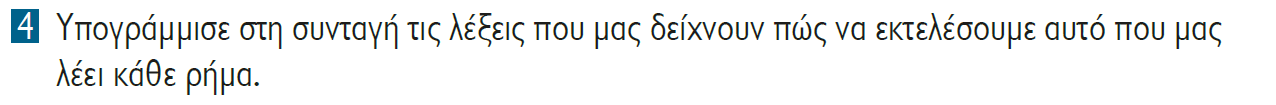 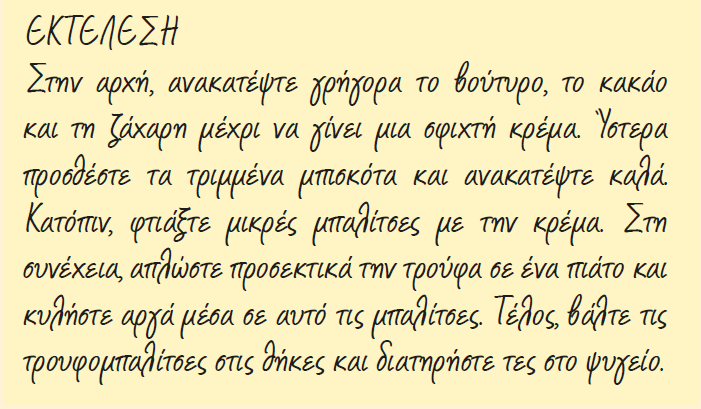 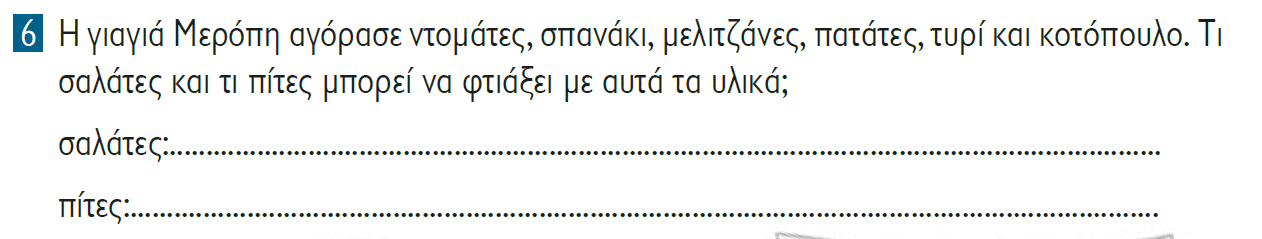 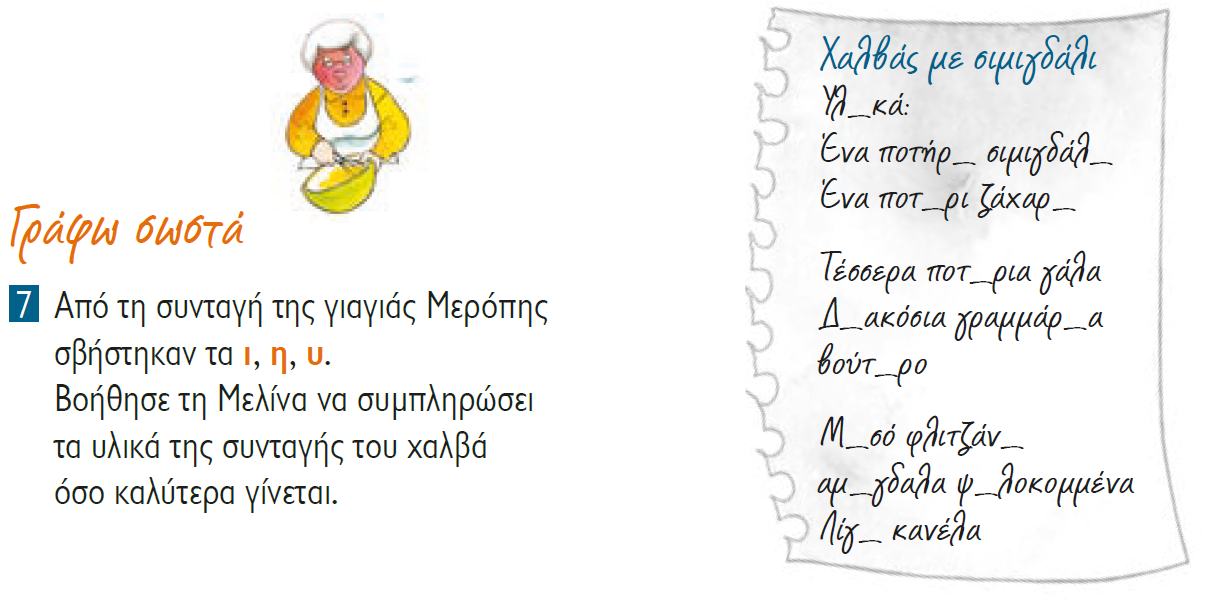 ΤΕΤΡΑΔΙΟ ΕΡΓΑΣΙΩΝ σ. 14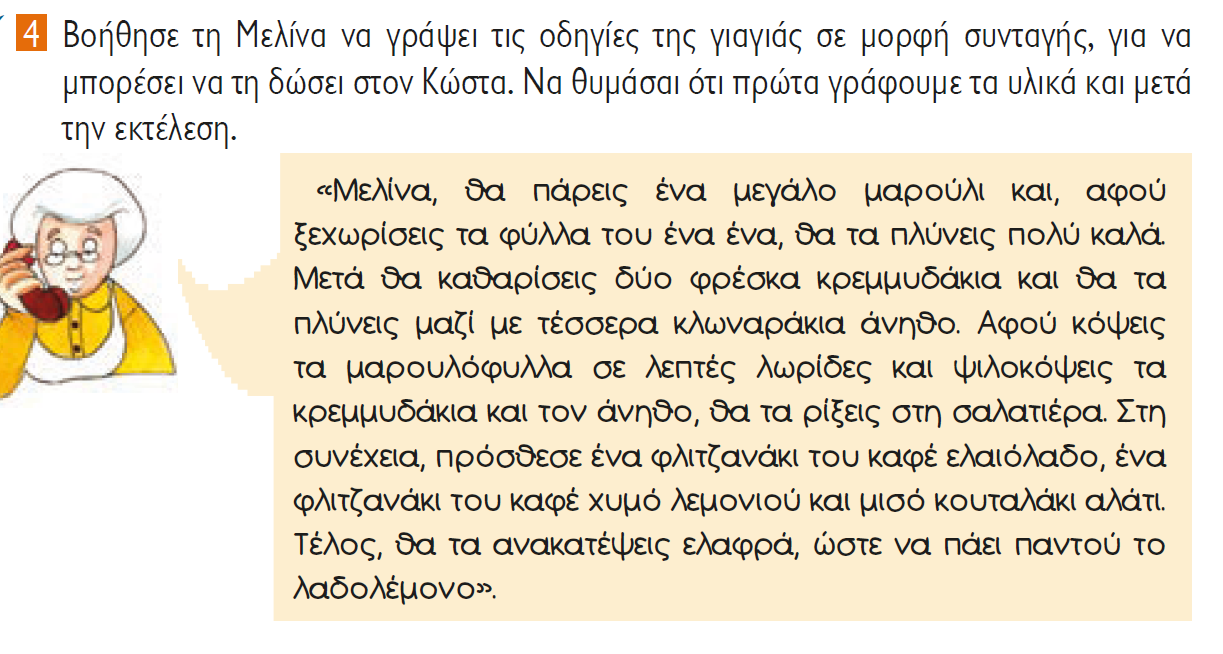 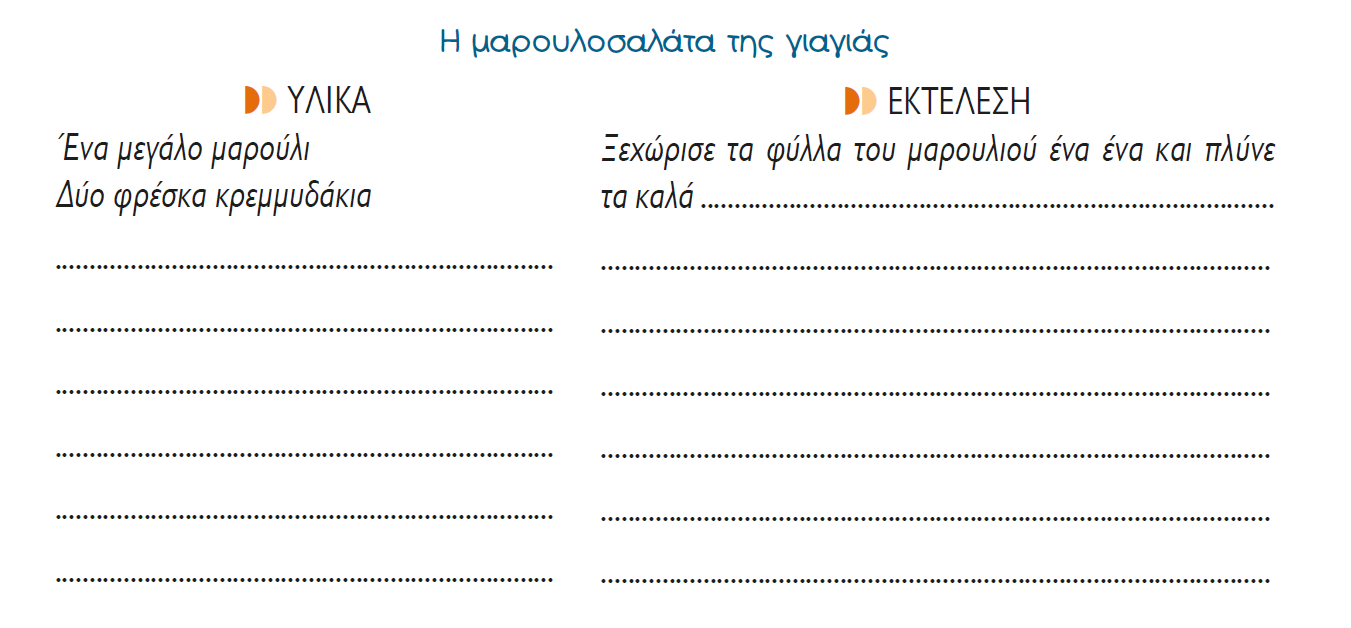 Παρασκευή  1/5/2020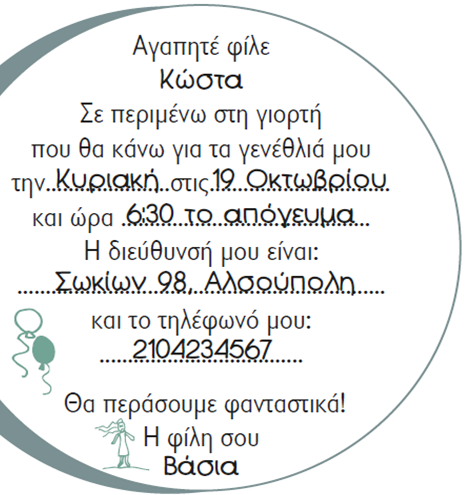 Δευτέρα  4/5/2020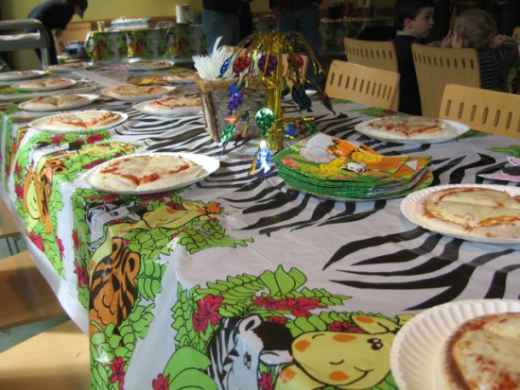 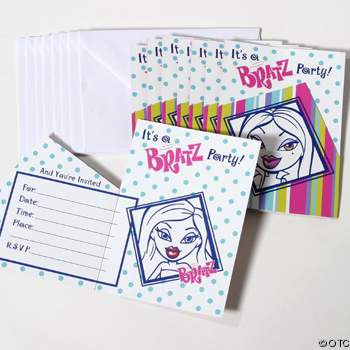 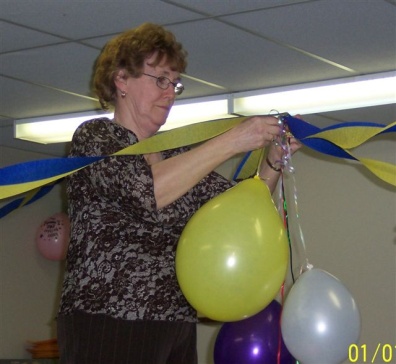 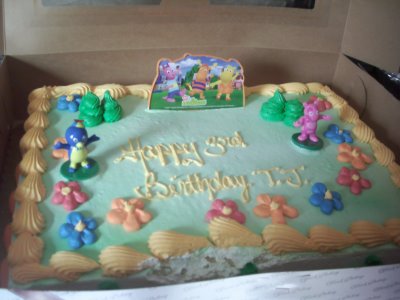 